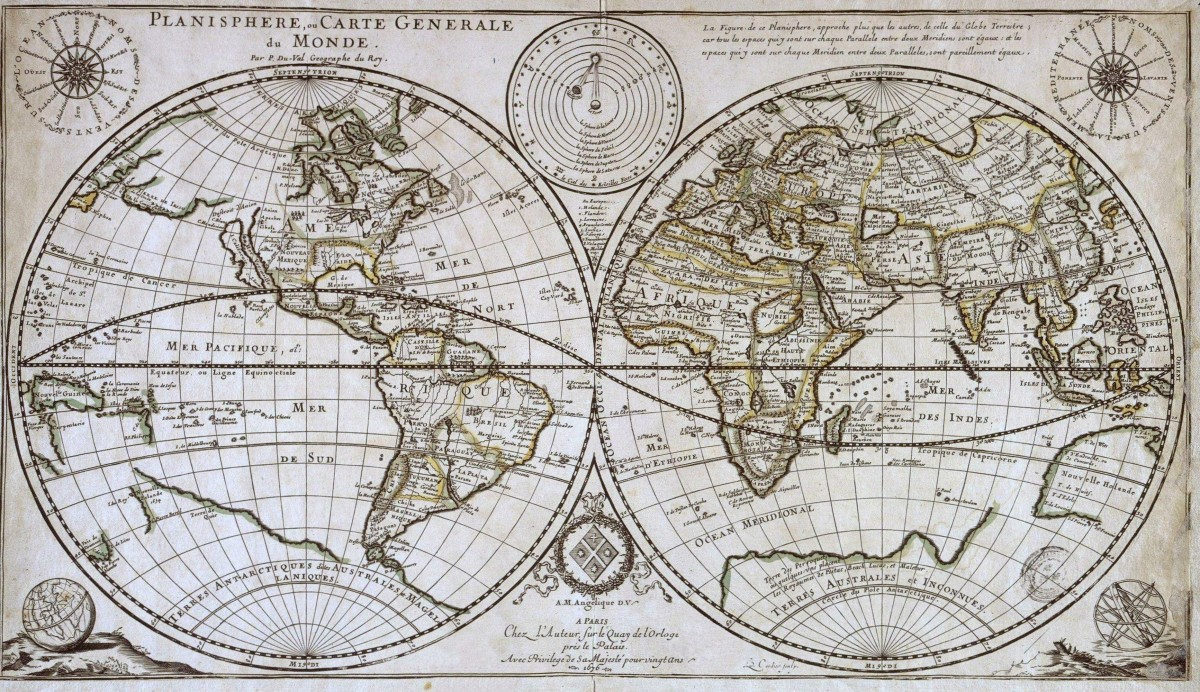 WORLD HISTORY2023-24 SyllabusInstructor: Noel McHardy-Loveland Email:nmchardy-loveland@mvcsd.usPlease keep in mind that emailing is not the same as texting.  When emailing a teacher, you should write in complete sentences, use proper grammar, and spell check! TOPICSStudents will study World History chronologically, within topic frames based on Ohio Learning Standards.  Time spent on a particular topic may vary as needed, to be completed within the two-semester allotment.Historical Thinking and Skills (addressed throughout the course)The Roots of Western CivilizationThe Age of Enlightenment (1600-1800)The Age of Revolutions (1750-1914)Imperialism (1800-1914)Achievements and Crises (1900-1945)The Cold War (1945-1991)Globalization Period (1991-Present)Google Classroom - assignments and course material will be shared on Google Classroom (unless it is something I give you on paper in person, or you have to create without using the computer !).Course Skills:  Students will develop historical inquiry methods of questioning and investigating historical events and then use evidence to communicate and analyze historical claims.  During this process, students will analyze many primary and secondary sources and develop writing skills.Class Activities:  In order to keep class interesting and enjoyable (Yes, a social studies class can be, dare I say it......enjoyable!), we will do many different types of class activities. The following are examples of some of the activities that will take place:  collaborative work, simulations, skill builders, writing, note taking (still an important skill to develop for our college-bound students), problem solving, projects, presentations, and perhaps most importantly, discussions.  I expect that every student will participate in class by contributing to discussions and activities through active participation, asking questions, and completing all assignments! Required Readings- selections from current World History textbook, historical documents as dictated by the World History standards,  and Up Front magazine Class Materials:  *It is expected that students will have a charged ChromeBook every day (but see below about use). You will receive a decent amount of handouts from me. Please have a small binder or folder in which to organize your handouts.* A notebook, which is dedicated solely to World History. *Students should have their own colored pencils, markers, or crayons. *A pen (blue or black ink) or pencil every day, for class. * Please have ChromeBook compatible headphones or similar. GRADING POLICIES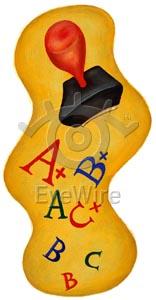 Students are expected to be honest in ALL of their work.  Unless otherwise stated, assignments are individual work.  ALL instances of academic dishonesty including, but not limited to plagiarism, copying, or cheating, will result in a zero for the assignment.  If a second person is involved, that person will also receive a zero for the assignment.  Parents of all parties involved will be contacted.OTHER STUFFStudents and parents are welcome to email me outside of work hours as questions or concerns arise--yes, if you are doing school work at midnight and have a question, it is fine to go ahead and email me.  I will make sure to get back to you the following work day.Get in the habit of checking your student email at least every day, but my main source of communication with students will be Google Classroom. Most of the content and activities for this course occurs in-class.  To maximize learning, you are expected to:Arrive to class on time, and stay.  Arriving after this time without an excuse note – even by one minute – will result in a tardy.  Accumulating more than three unexcused tardies will result in a lunch detention, per high school policy. Leaving during class (without an office pass) while I am teaching or giving whole-class instructions, will also earn you a tardy.Make up any missed work on your own. Materials will mostly be posted on Google Classroom, but I use a lot of paper in here.  Ask a friend for notes, etc (but only a friend who is in your section of my class).  You will be permitted one make-up day per day you were (excused) absent without incurring a penalty.Be prepared.  Come to class with a charged/functioning Chromebook and something to write with.  If you were assigned homework, have it completed before class.  Homework is rare, unless you miss class time.Actively participate.  Stay alert, take good notes, ask good questions, and join in on activities and discussions.Turn work in on-time.  Due dates for posted assignments will be firm. Late work will be penalized 50%, and once a unit has been completed, it will no longer be accepted. You will get a zero for missing work !RULESYou are approaching adulthood.  Act like it.Respect your classmates, your teacher, and yourself.  EVERYTHING falls under this rule.  Respect everyone’s personal space.  Speak and treat others as you would like to be spoken to and treated.  Do what is asked/required of you, for your own future success.  Respect school (and Mrs Loveland’s personal) property.Listen and follow directions.  Please do not talk over your instructor with side conversations.  There will be times for you to collaborate and interact with your classmates, and times to simply take things in.Raise your hand before speaking or leaving your seat. When we are learning as a class, keep movement to a minimum.  It is distracting to everyone.  Wait to use the restroom before or after class, or during our break(s). Please take care of pencil sharpening before class (this is why pens are better). Wait to throw garbage away until a break in class. Keep your hands and feet to yourself.  This one should not need clarification.  If you have questions, ask.PERSONAL DEVICE POLICYWe all have tech of some kind, so here are the rules about that:Chromebooks: There will be times when you are asked and expected to use them.  It is your responsibility to make sure they are charged and functioning.  Unless they are being used for a specific activity, or you have been given permission to use them to work independently, they should be closed and put away.Phones and Other Personal Devices:  Use of these devices is not permitted in this classroom.  You must keep your phone put away, or place it in your numbered pocket for the duration of the period.  A few outlets are available for charging.  If caught with a device during class, you will be asked to place it in the holder.  Refusal to comply will result in having your device taken for the period, and sent to the office for parent pick-up if necessary - as well as a “device infraction” referral to administration.Tell your mom you can’t answer her during class time. You are absolutely NOT allowed to take photos or record any videos in the classroom. No images from the classroom should make their way onto social media. CONSEQUENCESYou are here to learn. If you behave in a way that makes this more difficult for you or others, any/all of the following will occur:Documented warning.  You will know you’ve been warned.  An instructor will want to speak with you privately to discuss the matter, and will record what happened and when in a discipline log.Time out. You will be asked to step out of the classroom. This will occur if your behavior has made it difficult for others to learn. This will be added to the discipline log.Call home.  Your parent/guardian/caregiver will be notified about what happened. Recorded in discipline log.Administrative referral.  This will rarely occur as a first option unless your misbehavior is severe (physical fighting, etc.). You will be sent to the office to speak with an administrator (typically a principal), and receive whatever coaching/discipline they deem fit. GRADESGrades will fall into the following weighted categories depending on the type:Quizzes and Tests (40%) Notes/In-Class Work (40%)Projects (20%) GRADESGrades will fall into the following weighted categories depending on the type:Quizzes and Tests (40%) Notes/In-Class Work (40%)Projects (20%) 